STATE OF MAINE REQUEST FOR APPLICATIONS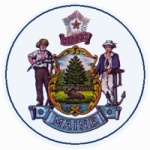 RFA AMENDMENT # 1RFA NUMBER AND TITLE:RFA#202312239 – Maine Grid Resilience Grant ProgramRFA ISSUED BY:Governor’s Energy OfficeAMENDMENT DATE:2/27/2024PROPOSAL DUE DATE:3/28/2024 no later than 11:59 p.m., local timePROPOSALS DUE TO:Proposals@maine.govDESCRIPTION OF CHANGES IN RFA: The link to “Davis Bacon Act” guidance on page 4 of the RFA Application Form is broken (final sentence in Davis Bacon paragraph) and is replaced with the PDF embedded below.The original Budget Justification link that was posted to the DOE webpage automatically calculated “Cost Share” instead of “Cost Match.” This link as shown on pg. 13 in the RFA under “Budget Justification,” and on pg. 13 under Criteria 4.1a in the Application Form is replaced with the link below. DESCRIPTION OF CHANGES IN RFA: The link to “Davis Bacon Act” guidance on page 4 of the RFA Application Form is broken (final sentence in Davis Bacon paragraph) and is replaced with the PDF embedded below.The original Budget Justification link that was posted to the DOE webpage automatically calculated “Cost Share” instead of “Cost Match.” This link as shown on pg. 13 in the RFA under “Budget Justification,” and on pg. 13 under Criteria 4.1a in the Application Form is replaced with the link below. REVISED LANGUAGE IN RFA:David Bacon Act guidance:2. Corrected link to the Budget Justification: https://netl.doe.gov/sites/default/files/2023-09/Budget-Justification-BIL%2040101d%20(14).xlsxREVISED LANGUAGE IN RFA:David Bacon Act guidance:2. Corrected link to the Budget Justification: https://netl.doe.gov/sites/default/files/2023-09/Budget-Justification-BIL%2040101d%20(14).xlsxAll other provisions and clauses of the RFA remain unchanged.All other provisions and clauses of the RFA remain unchanged.